MenuTatar wołowy | 45,-
Sezonowana wołowina, szalotka, papryczka chilli, kremowe żółtko, marynowane kurki, chrupiące pieczywo 

Chrupiące frytki | 32,-
Domowe frytki, majonez truflowy, tarty ser „Grana Padano”, szczypiorek 

Krewetki | 68,-
Krewetki królewskie z czosnkiem, białe wino, papryka chilli, maślana emulsja, natka pietruszki, chrupiąca bagietka 

Żurek | 29,-
Wędzonka, zakwas żytni, jajko przepiórcze, ziemniaki, skwarki z boczku wędzonego 

Boeuf Stroganoff | 68,-
Sezonowana polędwica wołowa, borowik szlachetny, kluseczki ziemniaczane, kwaśna śmietana, pieczone pomidory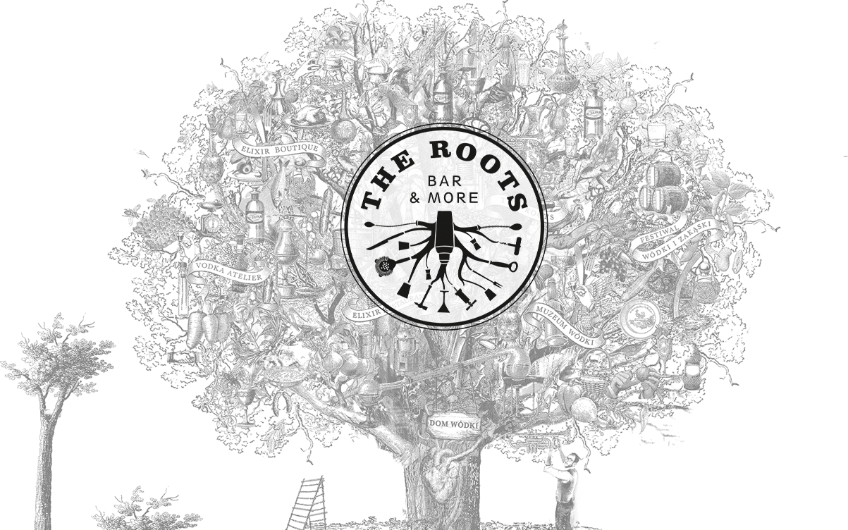 